QUARTERLY PROGRESS REPORT: JULY TO SEPTEMBER 2014Area: Public Scope: GHG NIS, NAMAs, LEDS, MRVSectors: EnergyNational Implementing Agency: Directorate for Environment, Ministry of Environment, Science and Technology and Innovation (MESTI)During this quarter, the implementation of the LECBP project focused on completing NAMA investor guide, completing the selection of the two energy NAMAs in order to facilitate the development of the two NAMAs. Under output 1, consultant working on the selection and consultation of the two NAMAs completed the 5 draft background papers. The background papers will be used for the consultation. Procurement for consultants to work on the development of the two NAMAs started. Under output 2, the review of the NAMAs investor guide was completed. The typesetting and publication of the guide is on going. Under output 3, the GHG database went live online. TORs for the preparation of GHG manual and the development of QA/QC and uncertainly assessment tool was developed. The TORs are under review at MESTI for procurement clearance.        Outcome1: Up to 2 financeable energy-related NAMAs formulated in the context of national development priorities, including the associated MRV system Selection of national consultant to facilitate the selection and consultation of 2 financeable energy-related NAMAs was completed. The consultant started work and produced five draft background papers as input into consultation and selection process. In addition, the procurement of national and international consultants to develop the two NAMAs started. TOR was developed and used for the international advertisement. The procurement progress was led by the UNDP. In the next quarter, the selection and consultation process will be completed in order to allow for the development of the two NAMAs.   Outcome2: Ghana NAMAs Investor Guide reviewed and promoted among the business communityThe third party review by UNDP New York, of the NAMA investor guide was completed. Comments from the review were incorporate into draft version of the document. At this stage, the investor guide document has been submitted back to UNDP New York for final typesetting and publication. In the next quarter, printing will be done after which dissemination starts. This will pave way for the dissemination activities to start. 	Outcome3: National system for preparation of GHG inventories strengthened The GHG database went live online. TORs for the (a) preparation of GHG manual and (b) QA/QC plan and Uncertainty Assessment tool has been prepared. The TORs are currently at MESTI undergoing review by the procurement office. In the next quarter, national consultant will be hired to develop the GHG manual and the QA/QC plan.   Additional notes:Ghana participated in the Global annual meeting held in Belgium. Ghana made presentation on the online GHG database as part of the domestic MRV system.  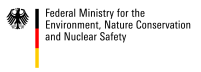 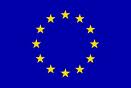 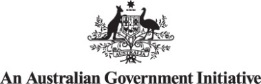 Ghana (Phase 2)